  ’Ë—…Æjpg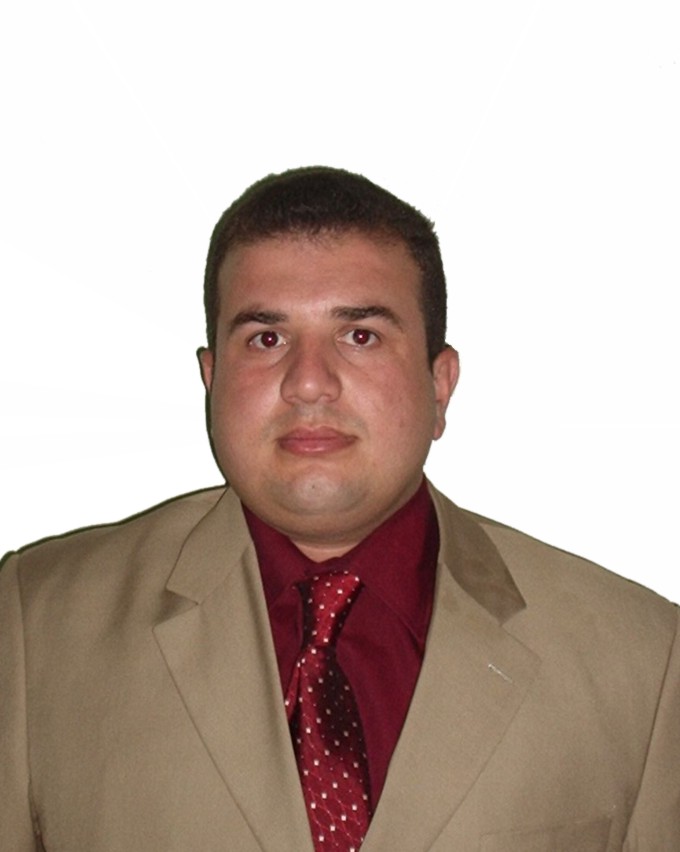 البيانات الشخصيةالبيانات الشخصيةالاسمعلي حسن حمادي جوادالحالة الزوجيةمتزوجتاريخ الميلاد5/4/1980عنوان السكنديالى/ خالصرقم الهاتف07904453392 / 07747143136البريد الإلكترونيmyali80hassan@gmail.comالبيانات الأكاديميةالبيانات الأكاديميةاللقب العلميمدرستاريخ الحصول عليه12/ 6/ 2011الشهادةماجستير       القسمعلوم الحاسباتالتخصص العامعلوم الحاسباتتاريخ اول تعيين5/ 12/ 2005التخصص الدقيقعلم الحاسباتالمنصب الاداريتدريسيالبكالوريوسالبكالوريوسالكليةالتربيةالجامعةالمستنصريةالبلدالعراقالتخصصعلوم الحاسباتسنة التخرج2001 / 2002الماجستيرالماجستيرالكليةمعهد الدراسات العليا للحاسبات والمعلوماتية  الجامعةهيئة العراقية للحاسبات والمعلوماتيةالبلدالعراقالتخصصعلم الحاسباتسنة التخرج14/6/2005الدكتوراهالدكتوراهالكلية===================الجامعة===================البلد===================التخصص===================سنة التخرج===================البحوث المنشورة داخل العراق وخارجهالبحوث المنشورة داخل العراق وخارجهعدد البحوث المنشورة داخل العراق6عدد البحوث المنشورة خارج العراق2المؤتمرات والندوات والدورات وورش العمل المشارك بهاالمؤتمرات والندوات والدورات وورش العمل المشارك بهاعدد المؤتمرات4عدد الندوات================عدد الدورات================عدد ورش العمل1الكتب المؤلفة والمترجمة وبراءات الاختراع الكتب المؤلفة والمترجمة وبراءات الاختراع عدد الكتب المؤلفة================عدد الكتب المترجمة================عدد براءات الاختراع================كتب الشكر والتقدير والشهادات التقديريةكتب الشكر والتقدير والشهادات التقديريةعدد كتب الشكر والتقدير من السادة الوزراء6عدد كتب الشكر والتقدير من السادة رؤساء الجامعات10عدد كتب الشكر والتقدير من السادة عمداء الكليات10عدد الشهادات التقديرية2اللغات التي يجيدها التدريسي (كتابة كلمة نعم أمام اللغة)اللغات التي يجيدها التدريسي (كتابة كلمة نعم أمام اللغة)اللغة العربيةنعماللغة الإنكليزيةنعماللغة الكردية================اللغة الروسية================